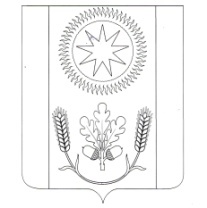 АДМИНИСТРАЦИЯ СЕЛЬСКОГО ПОСЕЛЕНИЯ ВЕНЦЫ-ЗАРЯГУЛЬКЕВИЧСКОГО РАЙОНАПОСТАНОВЛЕНИЕот_______________						                                      № ________поселок Венцы О внесении изменений в постановление администрации сельского поселения Венцы-Заря Гулькевичского района от 16 мая 2018 года № 54 «Об утверждении положения о квалификационных требованиях для замещения должностей муниципальной службы в администрации сельского поселения Венцы-Заря Гулькевичского района»	В соответствии с Законом Краснодарского края от 3 мая 2012 года       № 2490-КЗ «О типовых квалификационных требованиях для замещения должностей муниципальной службы в Краснодарском крае», статьей 59 устава сельского поселения Венцы-Заря Гулькевичского района, п о с т а н о в л я ю: 	1.  Внести в постановления администрации сельского поселения Венцы-Заря Гулькевичского района от  16 мая 2018 года № 54 «Об утверждении положения о квалификационных требованиях для замещения должностей муниципальной службы в администрации сельского поселения Венцы-Заря Гулькевичского района» изменение, изложив второй абзац пункта 2.2 в следующей редакции: «главные должности муниципальной службы – не менее одного года стажа муниципальной службы или стажа работы по специальности, направлению подготовки, за исключением руководителя финансового органа, для которых предъявляются следующие требования: наличие не менее трех лет стажа государственной гражданской службы, муниципальной службы или стажа работы в области государственного или муниципального управления, экономики, финансов и кредита, в том числе стажа работы на руководящих должностях в органах государственной власти Российской Федерации либо в органах государственной власти субъектов Российской Федерации, в органах местного самоуправления или организациях, деятельность которых связана с экономикой, управлением, осуществлением финансово-кредитных операций, организацией бюджетного процесса бюджетов всех уровней, налогообложением, банковским делом, бухгалтерским учетом, анализом, аудитом и статистикой, – не менее двух лет;».	2. Главному специалисту сектора чрезвычайных ситуаций, организационно-кадровой работы и имущественных отношений администрации сельского поселения Венцы-Заря Гулькевичского района Лаврентьевой Д.М. обнародовать настоящее постановление в специально установленных местах для обнародования муниципальных правовых актов органов местного самоуправления сельского поселения Венцы-Заря Гулькевичского района и разместить его на официальном сайте сельского поселения Венцы-Заря Гулькевичского района в информационно-телекоммуникационной сети «Интернет».	3. Контроль за выполнением настоящего постановления оставляю за собой.	4. Постановление вступает в силу со дня его обнародования.Глава сельского поселения Венцы-ЗаряГулькевичского района							Д.В. Вишневский